Guía de aprendizaje N°1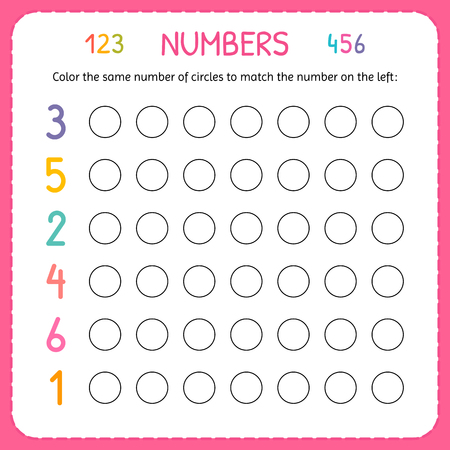 Guía de aprendizaje N°2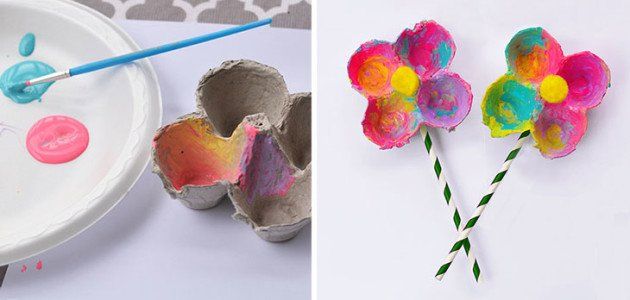 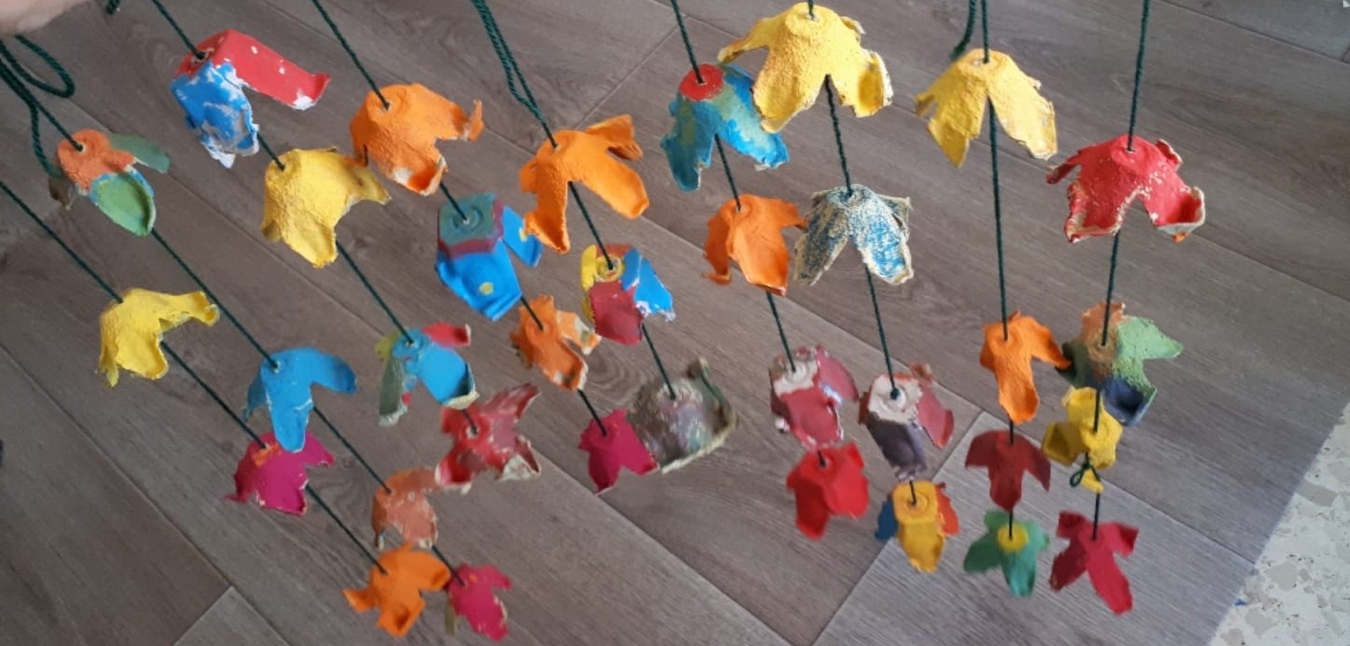 Guía de aprendizaje N°3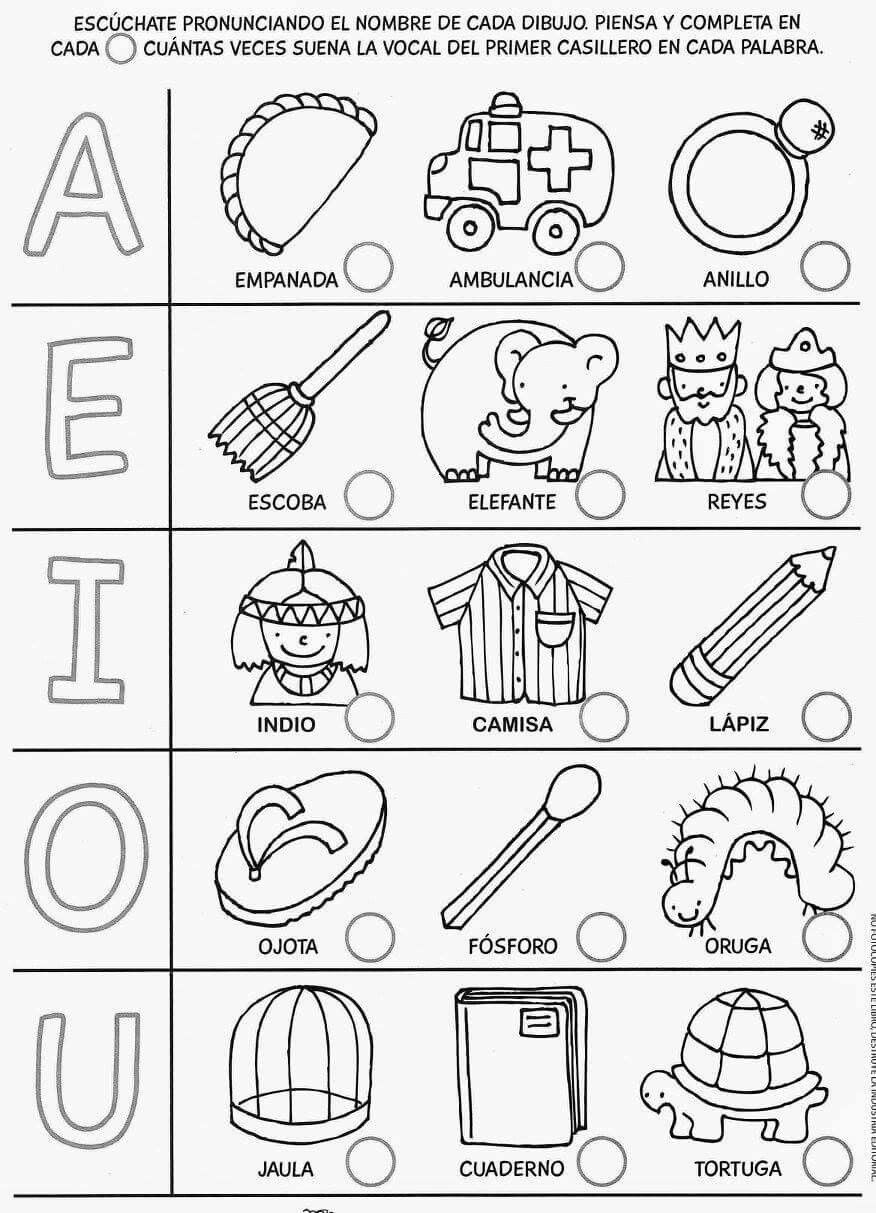 Guía de aprendizaje N° 4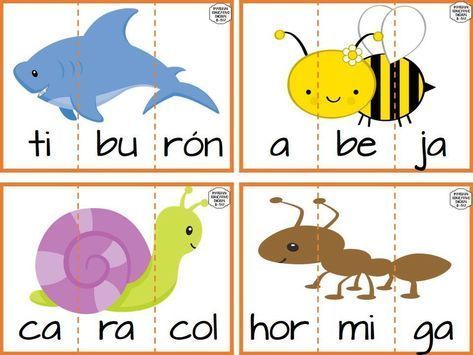 Guía de aprendizaje N° 5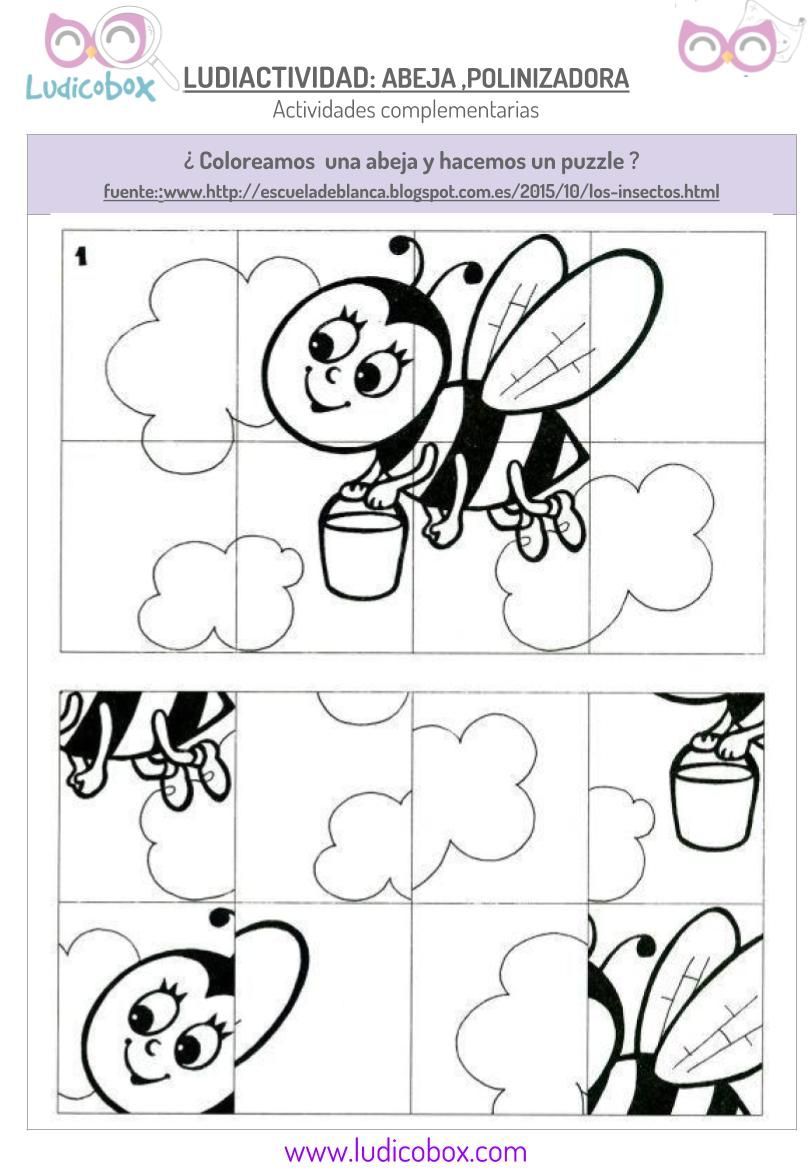 Guía de aprendizaje N°6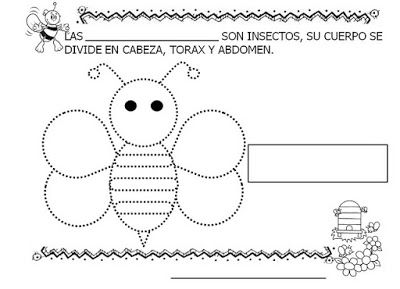 Guía de aprendizaje N°2                                                      Tarea para la Casa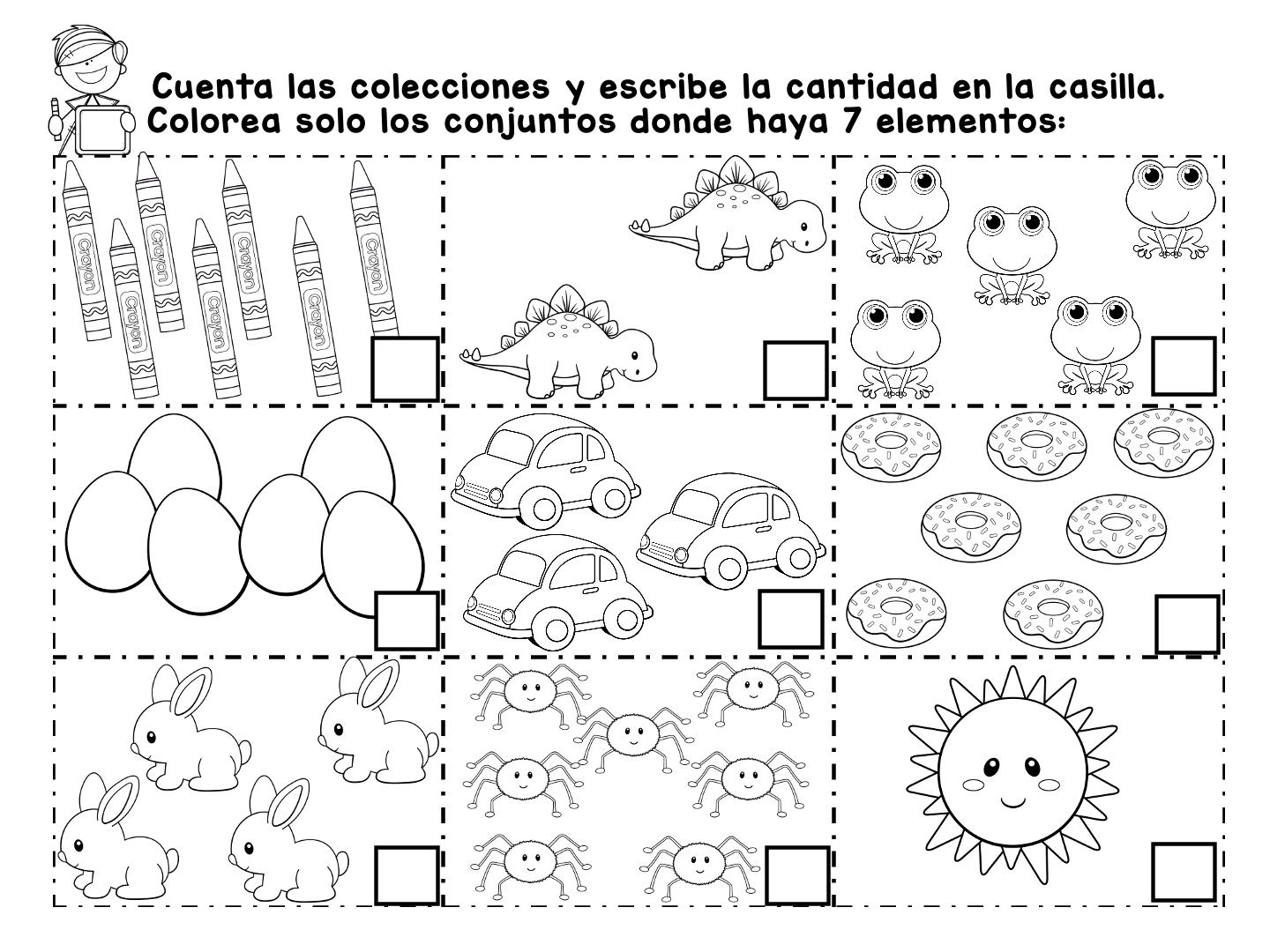 Guía de aprendizaje N° 1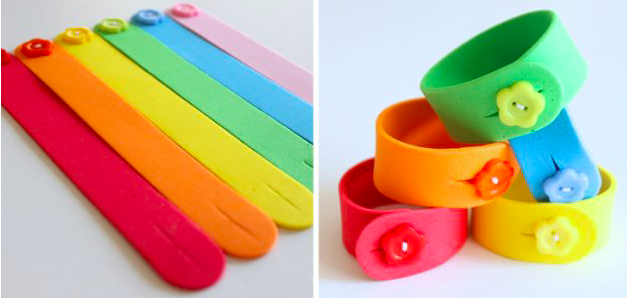 Guía de aprendizaje N° 2Guía de aprendizaje N° 3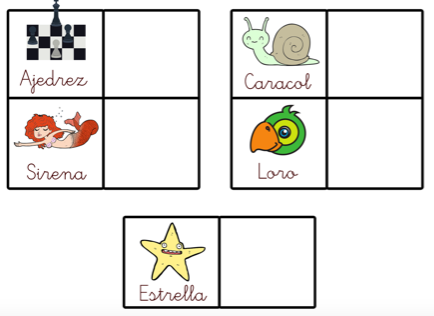 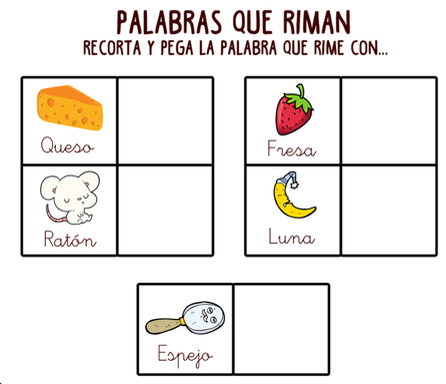 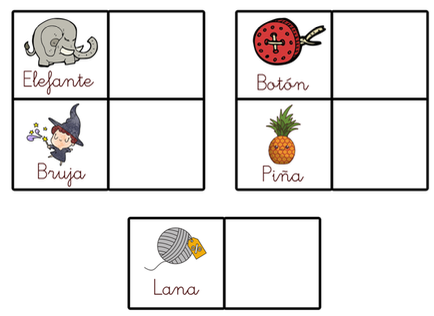 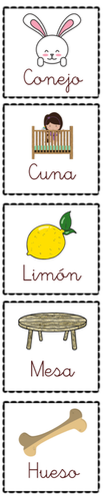 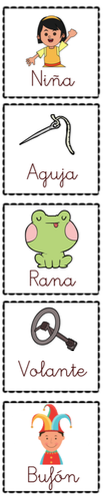 Recortables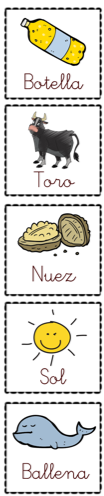 Guía de aprendizaje N° 4Guía de aprendizaje N° 5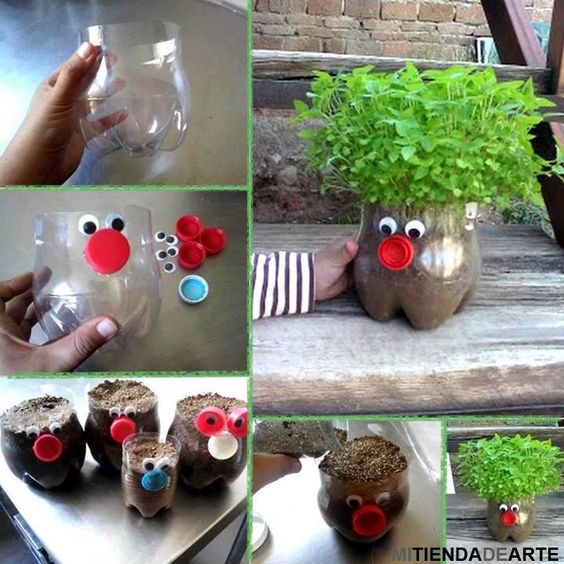 Guía de aprendizaje N° 5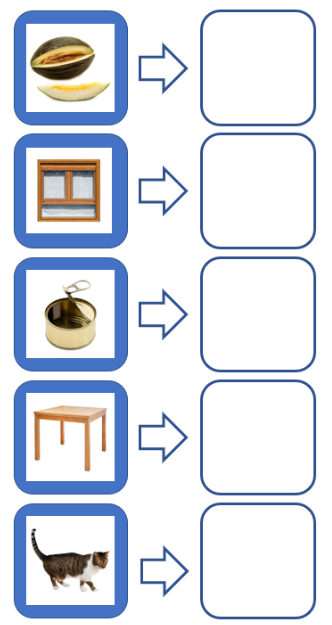 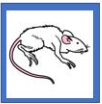 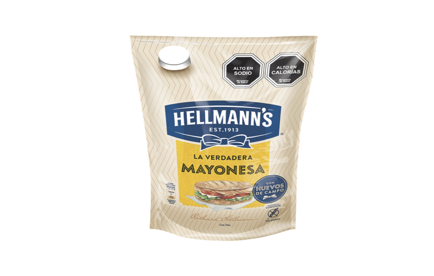 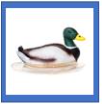 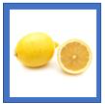 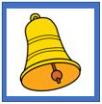 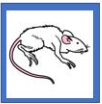 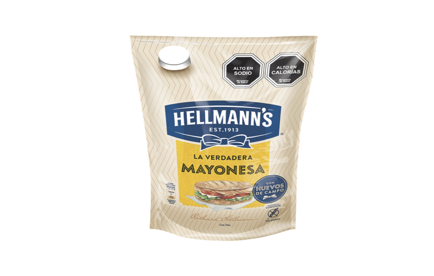 Nivel: Primer nivel de transición.Lunes 20 de septiembre.Objetivo:  OA 6. Emplear los números, para contar, identificar, cuantificar y comparar cantidades hasta el 20 e indicar orden o posición de algunos elementos en situaciones cotidianas o juegos.Objetivo:  OA 6. Emplear los números, para contar, identificar, cuantificar y comparar cantidades hasta el 20 e indicar orden o posición de algunos elementos en situaciones cotidianas o juegos.Instrucciones: 1.- Ubica dónde se encuentra el mar y coloréalo.2.- Pinta las diferentes zonas con los siguientes colores, zona norte azul, zona central roja, zona sur verde.2.- Ubica en el mapa la región donde vives y márcala con una X.Instrucciones: 1.- Ubica dónde se encuentra el mar y coloréalo.2.- Pinta las diferentes zonas con los siguientes colores, zona norte azul, zona central roja, zona sur verde.2.- Ubica en el mapa la región donde vives y márcala con una X.Nivel: Primer nivel de transición.Martes 21 de septiembre.Objetivo:  OA7 Describir semejanzas y diferencias respecto a características, necesidades básicas en personas, animales y plantas.Objetivo:  OA7 Describir semejanzas y diferencias respecto a características, necesidades básicas en personas, animales y plantas.Instrucciones: 1.-observan video de la primavera  https://www.youtube.com/watch?v=ta980wQglKA 2.- luego crean flores primaverales para decoar la sala.Instrucciones: 1.-observan video de la primavera  https://www.youtube.com/watch?v=ta980wQglKA 2.- luego crean flores primaverales para decoar la sala.Nivel: Primer nivel de transición.Miércoles 22 de septiembreObjetivo: OA 3.  Descubrir en contextos lúdicos, atributos fonológicos de palabras conocidas, tales como conteo de palabras, segmentación y conteo de sílabas, identificación de sonidos finales e iniciales.Objetivo: OA 3.  Descubrir en contextos lúdicos, atributos fonológicos de palabras conocidas, tales como conteo de palabras, segmentación y conteo de sílabas, identificación de sonidos finales e iniciales.Instrucciones: 1.- Observa Recorta y ordena las imágenes. Instrucciones: 1.- Observa Recorta y ordena las imágenes. Nivel: Primer nivel de transición.Jueves 23 de septiembre.Objetivo: Plan Especifico : segmentación silábicaObjetivo: Plan Especifico : segmentación silábicaInstrucción: trabajar rompecabezas de silabas. Instrucción: trabajar rompecabezas de silabas. Nivel: Primer nivel de transición.Jueves 23 de septiembre  Objetivo OA7 Describir semejanzas y diferencias respecto a características, necesidades básicas en personas, animales y plantas.Objetivo OA7 Describir semejanzas y diferencias respecto a características, necesidades básicas en personas, animales y plantas.Instrucciones: 1.- coloreamos el dibujo de la abeja.2.- ahora se recorta y se utiliza de rompecabezas.Instrucciones: 1.- coloreamos el dibujo de la abeja.2.- ahora se recorta y se utiliza de rompecabezas.Nivel: Primer nivel de transición.Viernes 24 de septiembreObjetivo:    OA7 Describir semejanzas y diferencias respecto a características, necesidades básicas en personas, animales y plantas.Objetivo:    OA7 Describir semejanzas y diferencias respecto a características, necesidades básicas en personas, animales y plantas. 1.-Luego de ver el siguiente video https://www.youtube.com/watch?v=61lw7z8UFJE2.- completemos la guía, siguiendo los puntitos y luego la coloreamos. 1.-Luego de ver el siguiente video https://www.youtube.com/watch?v=61lw7z8UFJE2.- completemos la guía, siguiendo los puntitos y luego la coloreamos.Nivel: Primer nivel de transición.Martes 31 de agosto  Objetivo:   OA3.  Expresar corporalmente sensaciones, emociones e ideas a partir de la improvisación de danza ,dramatizaciones y canciones.Objetivo:   OA3.  Expresar corporalmente sensaciones, emociones e ideas a partir de la improvisación de danza ,dramatizaciones y canciones.Instrucciones: 1.- observa el video  https://www.youtube.com/watch?v=OJrmBngu_EM.Luego cantemos juntos el himno nacional y pinta las imágenes.Instrucciones: 1.- observa el video  https://www.youtube.com/watch?v=OJrmBngu_EM.Luego cantemos juntos el himno nacional y pinta las imágenes.Nivel: Primer nivel de transición.Objetivo:   07: Representar números y cantidades hasta el 10, en forma concreta, pictórica y simbólica. Objetivo:   07: Representar números y cantidades hasta el 10, en forma concreta, pictórica y simbólica. Instrucciones: 1.- cuenta los objetos de cada conjunto y luego escribe el número. 2.-colorea los dibujos de cada conjuntoInstrucciones: 1.- cuenta los objetos de cada conjunto y luego escribe el número. 2.-colorea los dibujos de cada conjuntoNivel: Primer nivel de transición.Lunes 27 de septiembreObjetivo:   OA7 Describir semejanzas y diferencias respecto a características, necesidades básicas en personas, animales y plantas.Objetivo:   OA7 Describir semejanzas y diferencias respecto a características, necesidades básicas en personas, animales y plantas.Instrucciones: 1.- cortar tiras de goma eva según la mano de cada niño.2.- pegarles un botón.3.- realizar un corte recto en el extremo contrario al botón.4.- decorar libremente.Instrucciones: 1.- cortar tiras de goma eva según la mano de cada niño.2.- pegarles un botón.3.- realizar un corte recto en el extremo contrario al botón.4.- decorar libremente.Nivel: Primer nivel de transición.Lunes 27 de septiembreObjetivo:   OA7 Describir semejanzas y diferencias respecto a características, necesidades básicas en personas, animales y plantas.Objetivo:   OA7 Describir semejanzas y diferencias respecto a características, necesidades básicas en personas, animales y plantas.Instrucciones: 1.- escribe la vocal indicada por la profesora al lado de cada símbolo. Instrucciones: 1.- escribe la vocal indicada por la profesora al lado de cada símbolo. Nivel: Primer nivel de transición.Miércoles 29  de septiembreObjetivo:   Plan especifico RimasObjetivo:   Plan especifico RimasInstrucciones: 1.- observa las imágenes, y descubre con que rima.2.- recorta y pega las imágenes que riman.Instrucciones: 1.- observa las imágenes, y descubre con que rima.2.- recorta y pega las imágenes que riman.Nivel: Primer nivel de transición.Miércoles 29 de septiembreObjetivo:   07: Representar números y cantidades hasta el 10, en forma concreta, pictórica y simbólica. Objetivo:   07: Representar números y cantidades hasta el 10, en forma concreta, pictórica y simbólica. Instrucciones: Dictado de númerosEscribe el número al lado de la figura indicada.Instrucciones: Dictado de númerosEscribe el número al lado de la figura indicada.Nivel: Primer nivel de transición.Jueves 30 de septiembre.Objetivo:  OA7 Describir semejanzas y diferencias respecto a características, necesidades básicas en personas, animales y plantas.Objetivo:  OA7 Describir semejanzas y diferencias respecto a características, necesidades básicas en personas, animales y plantas.Instrucciones: 1.-realizaremos un cabeza de pastoInstrucciones: 1.-realizaremos un cabeza de pastoNivel: Primer nivel de transición.Jueves 30 de septiembreObjetivo:   Plan Especifico: RimasObjetivo:   Plan Especifico: RimasInstrucciones: Observa la imagen, recorta y pega la que correspondeInstrucciones: Observa la imagen, recorta y pega la que corresponde